Nawiewniki świeżego powietrza POL 100 ZOpakowanie jednostkowe: 1 sztukaAsortyment: 
Numer artykułu: 0082.0054Producent: MAICO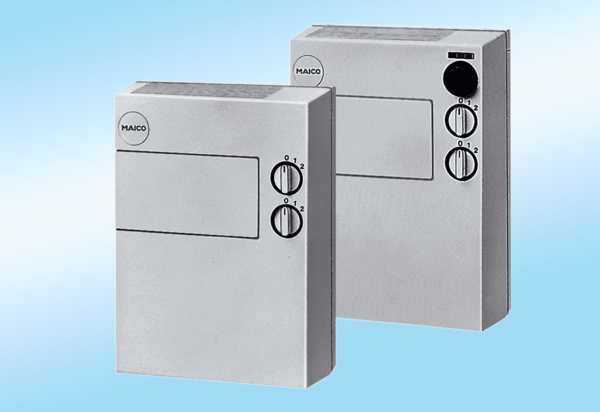 